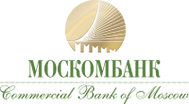 АНКЕТА «ЗНАЙ СВОЕГО КЛИЕНТА» ДЛЯ ИНДИВИДУАЛЬНОГО ПРЕДПРИНИМАТЕЛЯ - РЕЗИДЕНТА РФВ целях реализации принципа «Знай своего клиента», в соответствии с требованиями Федерального закона от 07.08.2001 № 115-ФЗ «О противодействии легализации (отмыванию) доходов, полученных преступным путем, и финансированию терроризма» (далее – Федеральный закон № 115-ФЗ) и иных нормативных документов направляю Вам следующие сведения о себе, которые на дату составления настоящей Анкеты являются полными и достоверными:Настоящей анкетой подтверждаю, что:представленные документы соответствуют предъявляемым к ним законодательством  Российской Федерации требованиям; информация, приведенная в настоящей анкете, на дату ее составления является полной и достоверной;уведомлен, что Банк оставляет за собой право односторонней проверки достоверности приведенных данных, а  также получения дополнительной информации о Клиенте.в случае выявления недостоверности указанных сведений Банк вправе отказать в открытии счета, отказать в совершении операции, расторгнуть договор банковского счета/вклада, отказаться от  заключения договора по разовой сделке;обязуюсь незамедлительно информировать Банк обо всех изменениях представленной информации.1Реквизиты КлиентаРеквизиты КлиентаРеквизиты КлиентаРеквизиты Клиента11Фамилия, имя, отчество (при наличии)Фамилия, имя, отчество (при наличии)1Фамилия, имя отчество на иностранном языкеФамилия, имя отчество на иностранном языке1Дата и место рожденияДата и место рождения1Тип документа, удостоверяющего личность, серия, номер, кем выдан, когдаТип документа, удостоверяющего личность, серия, номер, кем выдан, когда1Адрес места жительства (регистрации)Адрес места жительства (регистрации)1СНИЛССНИЛС2Регистрационные данныеРегистрационные данныеРегистрационные данныеРегистрационные данные2ИНН2ОГРНИП2Дата регистрации в качестве индивидуального предпринимателя3Иные имеющиеся помещения  (офис, склад и т.д.)Иные имеющиеся помещения  (офис, склад и т.д.)Иные имеющиеся помещения  (офис, склад и т.д.)Иные имеющиеся помещения  (офис, склад и т.д.)3Адрес (место нахождения)Адрес (место нахождения)(укажите)(укажите)3Статус помещения по адресу места нахожденияСтатус помещения по адресу места нахождения3Номер договора (свидетельства о собственности)Номер договора (свидетельства о собственности)3Дата договора (свидетельства о собственности)Дата договора (свидетельства о собственности)4КонтактыКонтактыКонтактыКонтакты4Телефон по адресу места нахожденияТелефон по адресу места нахождения4ФаксФакс4Мобильный телефонМобильный телефон4Иные телефоныИные телефоны4Электронная почтаЭлектронная почта4СайтСайт5Отношение к публичным должностным лицамОтношение к публичным должностным лицамОтношение к публичным должностным лицамОтношение к публичным должностным лицам5Я и/или мой супруг (супруга), и/или мои ближайшие родственники  являются публичными должностными лицами (российским/иностранным) или их представителямиЯ и/или мой супруг (супруга), и/или мои ближайшие родственники  являются публичными должностными лицами (российским/иностранным) или их представителямиПри ответе «ДА» необходимо заполнить часть 2.1 Анкеты физического лица «Знай своего клиента»При ответе «ДА» необходимо заполнить часть 2.1 Анкеты физического лица «Знай своего клиента»6Представители, полномочия которых основаны на доверенности, договоре, законеПредставители, полномочия которых основаны на доверенности, договоре, законеПредставители, полномочия которых основаны на доверенности, договоре, законеПредставители, полномочия которых основаны на доверенности, договоре, законе6ДолжностьДолжность6Фамилия, имя, отчество (при наличии)Фамилия, имя, отчество (при наличии)6Дата рожденияДата рождения6Место рожденияМесто рождения66ДолжностьДолжность6Фамилия, имя, отчество (при наличии)Фамилия, имя, отчество (при наличии)6Дата рожденияДата рождения6Место рожденияМесто рождения66Другая информацияДругая информация7Бенефициарные владельцыБенефициарные владельцыБенефициарные владельцыБенефициарные владельцы7При проведении банковских операцийи сделок мои действия контролируются другим физическим лицом (бенефициарным владельцем)При проведении банковских операцийи сделок мои действия контролируются другим физическим лицом (бенефициарным владельцем)7Фамилия, имя, отчество (при наличии)Фамилия, имя, отчество (при наличии)7Дата и место рожденияДата и место рождения7Основание признания бенефициарным владельцем Основание признания бенефициарным владельцем 8Организация бухгалтерского учетаОрганизация бухгалтерского учетаОрганизация бухгалтерского учетаОрганизация бухгалтерского учета8Ведение бухгалтерского учета осуществляетВедение бухгалтерского учета осуществляет1. 2. (укажите фамилию, имя, отчество (при наличии) и контактный телефон Главного бухгалтера/ наименование, адрес, телефон, сайт специализированной компании)1. 2. (укажите фамилию, имя, отчество (при наличии) и контактный телефон Главного бухгалтера/ наименование, адрес, телефон, сайт специализированной компании)9Сведения о штате Сведения о штате Сведения о штате Сведения о штате 99Количество сотрудников в штате      Количество сотрудников в штате      9Фонд оплаты труда (в рублях) Фонд оплаты труда (в рублях) 9Выплата заработной  платы сотрудникам осуществляется Выплата заработной  платы сотрудникам осуществляется 10Дополнительные контактные лица, с которыми может связаться банкДополнительные контактные лица, с которыми может связаться банкДополнительные контактные лица, с которыми может связаться банкДополнительные контактные лица, с которыми может связаться банк10Фамилия, имя, отчество (при наличии)Фамилия, имя, отчество (при наличии)10Контактный телефонКонтактный телефон10Электронная почтаЭлектронная почта1010Фамилия, имя, отчество (при наличии)Фамилия, имя, отчество (при наличии)10Контактный телефонКонтактный телефон10Электронная почтаЭлектронная почта11Виды экономической деятельностиВиды экономической деятельностиВиды экономической деятельностиВиды экономической деятельности11  торговля 11  продукты питания  продукты питания  оборудование  оборудование11  товары народного потребления  товары народного потребления  промышленные товары  промышленные товары11  другие товары  другие товары(укажите)(укажите)11  производство   производство   производство   производство 11  строительные материалы  строительные материалы  металлоконструкции  металлоконструкции11  товары народного потребления  товары народного потребления  продукты питания  продукты питания11  другие товары  другие товары(укажите)(укажите)11  услуги   услуги   услуги   услуги 11  консультационные  консультационные  образовательные  образовательные11  рекламные  рекламные  общественного питания  общественного питания11  другие услуги  другие услуги  (укажите)  (укажите)11  другая деятельность  другая деятельность  (укажите)  (укажите)12Источники происхождения денежных средствИсточники происхождения денежных средствИсточники происхождения денежных средствИсточники происхождения денежных средств12  займы  займы  кредиты банков  кредиты банков12  собственные средства  собственные средства  иные источники                           (укажите)  иные источники                           (укажите)13Регион ведения хозяйственной деятельностиРегион ведения хозяйственной деятельностиРегион ведения хозяйственной деятельностиРегион ведения хозяйственной деятельности13  Москва и область  Москва и область                                 (укажите)                                 (укажите)14Основные контрагенты (несколько крупнейших и  значимых для Вас покупателей товаров/ работ/ услуг и/или поставщиков)Основные контрагенты (несколько крупнейших и  значимых для Вас покупателей товаров/ работ/ услуг и/или поставщиков)Основные контрагенты (несколько крупнейших и  значимых для Вас покупателей товаров/ работ/ услуг и/или поставщиков)Основные контрагенты (несколько крупнейших и  значимых для Вас покупателей товаров/ работ/ услуг и/или поставщиков)14НаименованиеНаименование14ИННИНН1414НаименованиеНаименование14ИННИНН1414НаименованиеНаименование14ИННИНН15Финансовое положениеФинансовое положениеФинансовое положениеФинансовое положение15Укажите, являетесь ли вы банкротом       Укажите, являетесь ли вы банкротом       15Бухгалтерский баланс (в  рублях)Бухгалтерский баланс (в  рублях)15Прибыль/убыток  (в рублях)Прибыль/убыток  (в рублях)15Объем налоговых платежей за последний год (в рублях)Объем налоговых платежей за последний год (в рублях)15Система налогообложенияСистема налогообложения  патент  патент16Цели финансово-хозяйственной деятельности по счету в АО «МОСКОМБАНК»Цели финансово-хозяйственной деятельности по счету в АО «МОСКОМБАНК»Цели финансово-хозяйственной деятельности по счету в АО «МОСКОМБАНК»Цели финансово-хозяйственной деятельности по счету в АО «МОСКОМБАНК»16Среднее количество операций, шт.:Среднее количество операций, шт.:Среднее количество операций, шт.:Среднее количество операций, шт.:16в месяцв месяц16в годв год1616Средняя сумма операций по счету (в рублях)Средняя сумма операций по счету (в рублях)Средняя сумма операций по счету (в рублях)Средняя сумма операций по счету (в рублях)16в месяцв месяц16в годв год1616Средний объем операций по снятию наличных денежных средств со счета (в рублях)Средний объем операций по снятию наличных денежных средств со счета (в рублях)Средний объем операций по снятию наличных денежных средств со счета (в рублях)Средний объем операций по снятию наличных денежных средств со счета (в рублях)16в месяцв месяц16в годв год1616Типичное назначение операций по снятию наличныхТипичное назначение операций по снятию наличных1616Средний объем операций по переводу денежных средств со счета на собственные счета и карты (в рублях)Средний объем операций по переводу денежных средств со счета на собственные счета и карты (в рублях)Средний объем операций по переводу денежных средств со счета на собственные счета и карты (в рублях)Средний объем операций по переводу денежных средств со счета на собственные счета и карты (в рублях)16в месяцв месяц16в годв год1616Средний объем операций по переводу денежных средств со счета в пользу иных физических лиц на их счета и карты (в рублях)Средний объем операций по переводу денежных средств со счета в пользу иных физических лиц на их счета и карты (в рублях)Средний объем операций по переводу денежных средств со счета в пользу иных физических лиц на их счета и карты (в рублях)Средний объем операций по переводу денежных средств со счета в пользу иных физических лиц на их счета и карты (в рублях)16в месяцв месяц16в годв год1616Средний объем внешнеторговых операций/перечисление за пределы Российской Федерации (в долларах США)                       Средний объем внешнеторговых операций/перечисление за пределы Российской Федерации (в долларах США)                       Средний объем внешнеторговых операций/перечисление за пределы Российской Федерации (в долларах США)                       Средний объем внешнеторговых операций/перечисление за пределы Российской Федерации (в долларах США)                       16в месяцв месяц16в годв год1616Особенности внешнеторговых операций по видам договоров/контрактовОсобенности внешнеторговых операций по видам договоров/контрактовОсобенности внешнеторговых операций по видам договоров/контрактовОсобенности внешнеторговых операций по видам договоров/контрактов16  оплата после поставки импортируемого товара на территорию Российской Федерации  оплата после поставки импортируемого товара на территорию Российской Федерации  авансовые платежи за импортируемые товары  авансовые платежи за импортируемые товары16  поставка товаров, работ, услуг по контрактам с резидентами Белоруссии, Казахстана, Киргизии   поставка товаров, работ, услуг по контрактам с резидентами Белоруссии, Казахстана, Киргизии   инвестиционная деятельность  инвестиционная деятельность16  предоставление или получение иностранных займов (кредитов)  предоставление или получение иностранных займов (кредитов)  оплата товара без ввоза на территорию Российской Федерации  оплата товара без ввоза на территорию Российской Федерации16  иные виды договоров/контрактов:  (укажите)  иные виды договоров/контрактов:  (укажите)  транспортные услуги  транспортные услуги17Предполагаемый характер деловых отношений с БанкомПредполагаемый характер деловых отношений с БанкомПредполагаемый характер деловых отношений с БанкомПредполагаемый характер деловых отношений с Банком17Предполагаемый характер деловых отношений с Банком Предполагаемый характер деловых отношений с Банком 18Цели установления деловых отношений с БанкомЦели установления деловых отношений с БанкомЦели установления деловых отношений с БанкомЦели установления деловых отношений с Банком18  расчетное обслуживание на территории Российской Федерации  расчетное обслуживание на территории Российской Федерации  хранение денежных средств во вкладах с выплатой процентов  хранение денежных средств во вкладах с выплатой процентов18  дистанционное банковское обслуживание                                           дистанционное банковское обслуживание                                           получение наличных денежных средств  получение наличных денежных средств18  зарплатный проект  зарплатный проект  корпоративные карты  корпоративные карты18  торговый эквайринг  торговый эквайринг  инкассация торговой выручки  инкассация торговой выручки18  овердрафт  овердрафт  кредитование под залог недвижимости18  обслуживание внешнеэкономической деятельности (валютный контроль, покупка/продажа иностранной валюты, переводы денежных средств в иностранной валюте)  обслуживание внешнеэкономической деятельности (валютный контроль, покупка/продажа иностранной валюты, переводы денежных средств в иностранной валюте)  гарантии  гарантии18  другие банковские услуги   другие банковские услуги  (укажите) (укажите)20Счета, открытые в других банкахСчета, открытые в других банкахСчета, открытые в других банкахСчета, открытые в других банках2020Наименование банкаНаименование банка20Номер счетаНомер счета20Оборот по счету (в рублях)Оборот по счету (в рублях)из них:в месяц       в год    из них:в месяц       в год    20Причины закрытия счета (если на момент составления анкеты счет закрыт)Причины закрытия счета (если на момент составления анкеты счет закрыт)2020Наименование банкаНаименование банка20Номер счетаНомер счета20Оборот по счету (в рублях)Оборот по счету (в рублях)из них:в месяц       в год    из них:в месяц       в год    20Причины закрытия счета (если на момент составления анкеты счет закрыт)Причины закрытия счета (если на момент составления анкеты счет закрыт)20Готовы предоставить для просмотра сотрудниками Банка выписки по счетам    Готовы предоставить для просмотра сотрудниками Банка выписки по счетам    21Деловая репутацияДеловая репутацияДеловая репутацияДеловая репутация21  рекомендации другого клиента Банка   рекомендации другого клиента Банка (укажите наименование/фамилия, имя, отчество (при наличии) клиента, ИНН клиента, контактное лицо клиента, телефон клиента)(укажите наименование/фамилия, имя, отчество (при наличии) клиента, ИНН клиента, контактное лицо клиента, телефон клиента)21  рекомендации другого банка   рекомендации другого банка (укажите наименование банка, БИК, контактное лицо банка, телефон банка)(укажите наименование банка, БИК, контактное лицо банка, телефон банка)  нет возможности предоставить рекомендации по следующим основаниям  нет возможности предоставить рекомендации по следующим основаниям деятельность началась менее 3-х месяцев назад  счета в других банка отсутствуют  поставщики/покупатели в настоящий момент отсутствуют  не заключено ни одного договора  отказ другого банка в выдаче рекомендаций   иное  деятельность началась менее 3-х месяцев назад  счета в других банка отсутствуют  поставщики/покупатели в настоящий момент отсутствуют  не заключено ни одного договора  отказ другого банка в выдаче рекомендаций   иное Имелись ли  в отношении Вас случаи закрытия счета или отказа в совершении операции по инициативе другого банка?Имелись ли  в отношении Вас случаи закрытия счета или отказа в совершении операции по инициативе другого банка?если выбрано «ДА» укажите подробности таких отказовесли выбрано «ДА» укажите подробности таких отказов22ВыгодоприобретателиВыгодоприобретателиВыгодоприобретателиВыгодоприобретатели2222ФИЗИЧЕСКИЕ ЛИЦАФИЗИЧЕСКИЕ ЛИЦАФИЗИЧЕСКИЕ ЛИЦАФИЗИЧЕСКИЕ ЛИЦА22Фамилия, имя, отчество (при наличии)Фамилия, имя, отчество (при наличии)22Дата рожденияДата рождения22Место рожденияМесто рождения22Документ, на основании которого Клиент действует к выгоде выгодоприобретателя Документ, на основании которого Клиент действует к выгоде выгодоприобретателя Документ, на основании которого Клиент действует к выгоде выгодоприобретателя Документ, на основании которого Клиент действует к выгоде выгодоприобретателя 22Наименование документаНаименование документа22Номер документаНомер документа22Дата документаДата документа2222Фамилия, имя, отчество (при наличии)Фамилия, имя, отчество (при наличии)22Дата рожденияДата рождения22Место рожденияМесто рождения22Документ, на основании которого Клиент действует к выгоде выгодоприобретателя Документ, на основании которого Клиент действует к выгоде выгодоприобретателя Документ, на основании которого Клиент действует к выгоде выгодоприобретателя Документ, на основании которого Клиент действует к выгоде выгодоприобретателя 22Наименование документаНаименование документа22Номер документаНомер документа22Дата документаДата документа22ЮРИДИЧЕСКИЕ ЛИЦАЮРИДИЧЕСКИЕ ЛИЦАЮРИДИЧЕСКИЕ ЛИЦАЮРИДИЧЕСКИЕ ЛИЦА22НаименованиеНаименование22ИННИНН22Документ, на основании которого Клиент действует к выгоде выгодоприобретателя Документ, на основании которого Клиент действует к выгоде выгодоприобретателя Документ, на основании которого Клиент действует к выгоде выгодоприобретателя Документ, на основании которого Клиент действует к выгоде выгодоприобретателя 22Наименование документаНаименование документа22Номер документаНомер документа22Дата документаДата документа2222НаименованиеНаименование22ИННИНН22Документ, на основании которого Клиент действует к выгоде выгодоприобретателя Документ, на основании которого Клиент действует к выгоде выгодоприобретателя Документ, на основании которого Клиент действует к выгоде выгодоприобретателя Документ, на основании которого Клиент действует к выгоде выгодоприобретателя 22Наименование документаНаименование документа22Номер документаНомер документа22Дата документаДата документа23Отношение к иностранным агентамОтношение к иностранным агентамОтношение к иностранным агентамОтношение к иностранным агентам23Я являюсь иностранным агентом, включенным в реестр иностранных агентов в соответствии с Федеральным законом от 14/07/2022 № 255-ФЗЯ являюсь иностранным агентом, включенным в реестр иностранных агентов в соответствии с Федеральным законом от 14/07/2022 № 255-ФЗ  Да  Нет  Да  Нет